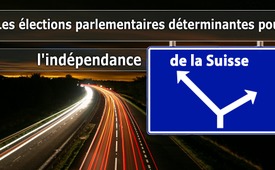 Les élections parlementaires déterminantes pour l'indépendance de la Suisse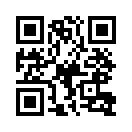 Les élections parlementaires du 20 octobre 2019 donneront au peuple suisse l'occasion d'élire des parlementaires qui s'engagent pour une Suisse indépendante ! Pour les décisions qui déterminent l'orientation de l'avenir de la Suisse, telles que l'accord-cadre de l'UE ou le pacte des Nations Unies sur les migrations, il faut un Parlement qui souhaite soumettre les questions fondamentales à un référendum obligatoire. Ecoutez quels autres arguments le conseiller national Lukas Reimann utilise pour encourager les Suisses à participer aux élections.Série d'émissions sur les élections législatives suisses du 20 octobre 2019

Les élections législatives auront lieu en Suisse le 20 octobre 2019. Ces élections détermineront l'avenir de la Suisse en termes d'indépendance et de neutralité. Vous vous demandez peut-être pourquoi ? Des décisions importantes doivent être prises, telles que l'accord-cadre avec l'UE, qui vise à intégrer plus étroitement la Suisse dans l'UE.
C'est pourquoi, selon l'Action pour une Suisse indépendante et neutre (ASIN) et le comité impartial contre l’adhésion insidieuse à l’UE (Comité NON-UE), il est crucial de savoir qui sera élu au Parlement suisse le 20 octobre 2019. Le Parlement décidera si le peuple suisse pourra voter sur cet accord important et comment. Selon l’ASIN et le Comité NON-UE, l'accord-cadre changerait la Constitution suisse et attaquerait la souveraineté des cantons. 

Selon la conception commune de la démocratie, il devrait donc être clair que l'accord-cadre doit être soumis à un référendum obligatoire. Lors du référendum obligatoire, le peuple peut voter automatiquement sans avoir à recueillir au préalable 50 000 signatures dans un délai de trois mois. Le référendum obligatoire est également soumis à la majorité cantonale, ce qui signifie qu'en plus de la majorité du peuple, la majorité des cantons est également requise pour obtenir un vote. L'ASIN et le comité NON-UE craignent qu'avec une majorité pro-UE au parlement, l'accord-cadre ne soit soumis qu'à un simple référendum. Dans un simple référendum, il faudrait recueillir 50 000 signatures. Cela doit être évité à tout prix. 

C'est pourquoi ils recommandent de renforcer les forces parlementaires qui rejettent l'accord-cadre ou qui sont au moins assez honnêtes pour soumettre l'accord à un référendum obligatoire en raison de sa grande importance. Tant le Comité NON-UE que l'ASIN ont formulé des recommandations électorales utiles, qui montrent comment les parlementaires perçoivent l'Accord-cadre. Écoutez maintenant l'appel du président de l'ASIN et conseiller national Lukas Reimann dans « l'Edition spéciale sur les élections » du bulletin de l'ASIN :
20 octobre 2019 : des actions au lieu de paroles
« Si les décisions démocratiques sont contestées et ignorées par Berne fédéral au lieu d'être appliquées, c'est une politique contre la Constitution, contre la démocratie directe et contre le peuple. Les droits du peuple sont un caillou dans la chaussure de ces politiciens. Comme leurs modèles - les bureaucrates de l'UE - ils veulent gouverner sans référendums gênants. Les accords-cadres de l'UE, les juges étrangers, le pacte migratoire de l'ONU et l'immigration incontrôlée : Ça va niveler notre pays par le bas. La prospérité, l'emploi, la sécurité et la liberté sont menacés. Les personnes de plus de 50 ans sont constamment exclues du marché du travail. Le Conseil fédéral veut littéralement mettre de côté les plus de 60 ans avec une « rente transitoire ». Nos systèmes de sécurité sociale et de retraite sont menacés. La population résidente s'élève déjà à plus de 8,5 millions de personnes ! Chaque jour, nous en voyons les conséquences, y compris pour l'environnement. Et tout cela pour plaire à l'élite européenne et au détriment des Suisses. De plus en plus de politiciens ne se soucient pas du peuple. Ils ne s'intéressent pas aux préoccupations et aux besoins des gens, mais seulement à eux-mêmes. 

Il est donc d'une importance capitale que nous prenions soin de notre démocratie. Le peuple vote pour le bien commun. Contrairement aux politiciens arrogants, les gens mettent l'être humain au centre. Si seuls les politiciens individuels décident, alors les intérêts du pouvoir, les relations et les avantages ou privilèges financiers personnels jouent un rôle. Le 20 octobre 2019, nous devons mettre un frein d'urgence afin que les libertés civiles et la paix sociale soient préservées. Je vous invite à participer aux élections fédérales du 20 octobre. 
Sincèrement vôtre
Lukas Reimann Président de l'ASIN / Conseiller national

 Check-list pour les élections de l’ASIN
Ne manquez pas d'aller aux urnes ! Motivez vos parents, connaissances, amis, collègues !
N'utilisez qu'une seule liste - mais la bonne (vote nul s’il y a plusieurs listes dans l'enveloppe)
Signez votre carte électorale sinon tout sera un vote nul.
Ne votez que pour des candidats dont vous êtes sûr qu'ils soutiendront une Suisse indépendante, neutre et en démocratie directe. 
Ne votez pas seulement pour des « visages sympathiques », ce n'est pas suffisant.
Les informations sur les candidats peuvent être obtenues auprès des sections locales, des secrétariats des partis cantonaux et, bien entendu, auprès des candidats eux-mêmes - n’hésitez pas à vous renseigner directement.
Nous serons heureux de vous aider : composez le 031 356 27 27 27 (lun-ven, 09.00 à 12.00).de Martin /brm.Sources:https://auns.ch/content/uploads/2019/09/AUNS-Bulletin-Wahlen-2019.pdf
https://auns.ch/eidgenoessische-wahlen-20-oktober-2019/
https://auns.ch/content/uploads/2019/09/Wahlempfehlung-Nationalrat.pdf
https://auns.ch/content/uploads/2019/09/Wahlempfehlung-St%C3%A4nderat.pdf
https://eu-no.ch/mehrheiten-im-parlament-fuer-das-rahmenabkommen/
https://eu-no.ch/wp-content/uploads/2019/09/election.ch_.jpg
https://eu-no.ch/parlamentswahl-entscheidet-ob-wir-ueber-rahmenabkommen-abstimmen-oder-nicht/Cela pourrait aussi vous intéresser:#Suisse - www.kla.tv/SuisseKla.TV – Des nouvelles alternatives... libres – indépendantes – non censurées...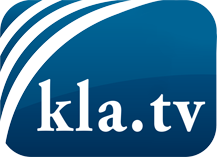 ce que les médias ne devraient pas dissimuler...peu entendu, du peuple pour le peuple...des informations régulières sur www.kla.tv/frÇa vaut la peine de rester avec nous! Vous pouvez vous abonner gratuitement à notre newsletter: www.kla.tv/abo-frAvis de sécurité:Les contre voix sont malheureusement de plus en plus censurées et réprimées. Tant que nous ne nous orientons pas en fonction des intérêts et des idéologies de la système presse, nous devons toujours nous attendre à ce que des prétextes soient recherchés pour bloquer ou supprimer Kla.TV.Alors mettez-vous dès aujourd’hui en réseau en dehors d’internet!
Cliquez ici: www.kla.tv/vernetzung&lang=frLicence:    Licence Creative Commons avec attribution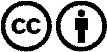 Il est permis de diffuser et d’utiliser notre matériel avec l’attribution! Toutefois, le matériel ne peut pas être utilisé hors contexte.
Cependant pour les institutions financées avec la redevance audio-visuelle, ceci n’est autorisé qu’avec notre accord. Des infractions peuvent entraîner des poursuites.